KLASA: 240-06/22-02/04URBROJ: 2140-07-03/10-24-7Zlatar, ____ 2024. Na temelju članka 17. stavka 3. Zakona o ublažavanju i uklanjaju posljedica prirodnih nepogoda („Narodne novine“, broj 16/19) i članka 27. Statuta Grada Zlatara („Službeni glasnik Krapinsko-zagorske županije“, broj 36A/13, 9/18, 9/20, 17A/21), Gradsko vijeće Grada Zlatara na __. sjednici održanoj __.__. 2024. donosi ZAKLJUČAKo usvajanju Izvješća o izvršenju Plana djelovanja Grada Zlatara u području prirodnih nepogoda za 2023. godinuČlanak 1.Usvaja se Izvješće o izvršenju Plana djelovanja Grada Zlatara u području prirodnih nepogoda za 2023. godinu, KLASA: 240-06/22-02/04, URBROJ: 2140-07-03/10-24-5, od dana 05.03.2024. godine.Članak 2.Izvješće iz članka 1. ovoga Zaključka nalazi se u prilogu i njegov je sastavni dio. Članak 3.Ovaj Zaključak objavit će se u „Službenom glasniku Krapinsko-zagorske županije“.PREDSJEDNICADanijela Findak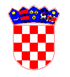 REPUBLIKA HRVATSKAKRAPINSKO-ZAGORSKA ŽUPANIJAGRAD ZLATARGRADSKO VIJEĆE